24.05.2018  № 879О внесении изменений в постановление администрации города Чебоксары от 05.12.2017 № 2831В соответствии с Федеральным законом от 06.10.2003 № 131-ФЗ «Об общих принципах организации местного самоуправления в Российской Федерации», во исполнение постановления администрации города Чебоксары от 28.12.2017 № 3021 «О повышении оплаты труда работников муниципальных учреждений города Чебоксары» администрация города Чебоксары п о с т а н о в л я е т:1. Внести в постановление администрации города Чебоксары от 05.12.2017 № 2831 «Об утверждении примерных положений об оплате труда работников муниципальных бюджетных и автономных учреждений, подведомственных управлению культуры и развития туризма администрации города Чебоксары» следующие изменения:1.1. В Примерном положении об оплате труда работников муниципальных бюджетных и автономных учреждений, подведомственных управлению культуры и развития туризма администрации города Чебоксары, занятых в сфере культуры (приложение № 1 к постановлению) (далее - Положение):1.1.1. Подпункты 2.3.1 – 2.3.8 пункта 2.3 раздела 2 изложить в следующей редакции:«2.3.1. Должности, отнесенные к профессиональной квалификационной группе «Должности технических исполнителей и артистов вспомогательного состава» - 5408 рублей;2.3.2. Должности, отнесенные к профессиональной квалификационной группе «Должности работников культуры, искусства и кинематографии среднего звена» - 6980 рублей;2.3.3. Должности, отнесенные к профессиональной квалификационной группе «Должности работников культуры, искусства и кинематографии ведущего звена» 	- 9258 рублей;2.3.4. Должности, отнесенные к профессиональной квалификационной группе «Должности руководящего состава учреждений культуры, искусства и кинематографии» - 12020 рублей;2.3.5. Должности, отнесенные к профессиональной квалификационной группе «Общеотраслевые должности служащих первого уровня» - 5158 рублей;2.3.6. Должности, отнесенные к профессиональной квалификационной группе «Общеотраслевые должности служащих второго уровня» - 6292 рублей; 2.3.7. Должности, отнесенные к профессиональной квалификационной группе «Общеотраслевые должности служащих третьего уровня» - 9258 рублей;2.3.8. Должности, отнесенные к профессиональной квалификационной группе «Общеотраслевые должности служащих четвертого уровня» - 12020 рублей.».1.1.2. Подпункты 2.4.1 – 2.4.8 пункта 2.4 раздела 2 изложить в следующей редакции:«2.4.1. 1 разряд - 3854 рублей;2.4.2. 2 разряд - 4041 рублей;2.4.3. 3 разряд - 4233 рублей;2.4.4. 4 разряд - 4701 рублей;2.4.5. 5 разряд - 5215 рублей;2.4.6. 6 разряд - 5730 рублей;2.4.7. 7 разряд - 6297 рубля;2.4.8. 8 разряд - 6916 рублей.».1.1.3. В приложении № 1 к Положению:пункт 6 исключить;пункты 7 - 12 считать соответственно пунктами 6 - 11.1.2. В Примерном положении об оплате труда работников муниципальных бюджетных и автономных учреждений, подведомственных управлению культуры и развития туризма администрации города Чебоксары, занятых в сфере образования (приложение № 2 к постановлению) (далее – Положение):1.2.1. В абзаце втором пункта 2.3 раздела 2 цифры «3807» заменить цифрами «3960».1.2.2. В абзаце втором пункта 3.1 раздела 3 цифры «3807» заменить цифрами «3960».1.2.3. Приложения № 2, 4, 5 к Положению изложить в редакции согласно приложениям № 1, 2, 3 к настоящему постановлению.2. Управлению информации, общественных связей и молодежной политики администрации города Чебоксары опубликовать настоящее постановление в средствах массовой информации.3. Настоящее постановление вступает в силу со дня его официального опубликования и распространяется на правоотношения, возникшие с 01 января 2018 года.4. Контроль за исполнением настоящего постановления возложить на заместителя главы администрации города Чебоксары по социальным вопросам А.Л. Салаеву. Глава администрации города Чебоксары                                    А.О. ЛадыковПриложение № 1к постановлению администрации города Чебоксары от 24.05.2018 № 879Приложение № 2к примерному положению об оплате труда работников муниципальных бюджетных и автономных учреждений, подведомственных управлению культуры и развития туризма администрации города Чебоксары, занятых в сфере образованияРекомендуемые минимальные размеры окладов (ставок) педагогических работников и работников учебно-вспомогательного персонала учреждений__________________________________________Приложение № 2к постановлению администрации города Чебоксары от 24.05.2018 № 879Приложение № 4к примерному положению об оплате труда работников муниципальных бюджетных и автономных учреждений, подведомственных управлению культуры и развития туризма администрации города Чебоксары, занятых в сфере образованияРекомендуемые минимальные размеры окладов (ставок) работников учреждений, занимающих общеотраслевые должности служащих ________________________________________Приложение № 3к постановлению администрации города Чебоксары от 24.05.2018 № 879Приложение № 5к примерному положению об оплате труда работников муниципальных бюджетных и автономных учреждений, подведомственных управлению культуры и развития туризма администрации города Чебоксары, занятых в сфере образованияРекомендуемые минимальные размеры окладов (ставок) работников учреждений, осуществляющих профессиональную деятельность по профессиям рабочих_______________________________________________Чăваш РеспубликиШупашкар хулаАдминистрацийěЙЫШĂНУ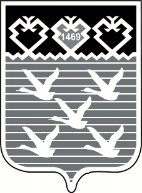 Чувашская РеспубликаАдминистрациягорода ЧебоксарыПОСТАНОВЛЕНИЕПрофессиональные квалификационные группы должностейКвалификационные уровниРекомендуемый минимальный размер оклада (ставки), рублей123Профессиональная квалификационная группа должностей работников учебно-вспомогательного персонала первого уровня3960Профессиональная квалификационная группа должностей педагогических работников1 квалификационный уровень:Профессиональная квалификационная группа должностей педагогических работниковпри наличии высшего профессионального образования4994Профессиональная квалификационная группа должностей педагогических работниковпри наличии среднего профессионального образования по программам подготовки специалистов среднего звена4519Профессиональная квалификационная группа должностей педагогических работников2 квалификационный уровень:Профессиональная квалификационная группа должностей педагогических работниковпри наличии высшего профессионального образования4994Профессиональная квалификационная группа должностей педагогических работниковпри наличии среднего профессионального образования по программам подготовки специалистов среднего звена4519Профессиональная квалификационная группа должностей педагогических работников3 квалификационный уровень:Профессиональная квалификационная группа должностей педагогических работниковпри наличии высшего профессионального образования4994Профессиональная квалификационная группа должностей педагогических работниковпри наличии среднего профессионального образования по программам подготовки специалистов среднего звена4519Профессиональная квалификационная группа должностей педагогических работниковпри наличии среднего профессионального образования по программам подготовки квалифицированных рабочих (служащих)4202Профессиональная квалификационная группа должностей педагогических работников4 квалификационный уровень:Профессиональная квалификационная группа должностей педагогических работниковпри наличии высшего профессионального образования5481Профессиональная квалификационная группа должностей педагогических работниковпри наличии среднего профессионального образования по программам подготовки специалистов среднего звена5046Профессиональные квалификационные группы общеотраслевых должностей руководителей, специалистов и служащихКвалификационные уровниМинимальный размер оклада (должностного оклада) ставки, рублей123Должности, отнесенные к профессиональной квалификационной группе «Общеотраслевые должности служащих первого уровня»1 квалификационный уровень3960Должности, отнесенные к профессиональной квалификационной группе «Общеотраслевые должности служащих второго уровня»1 квалификационный уровень:Должности, отнесенные к профессиональной квалификационной группе «Общеотраслевые должности служащих второго уровня»при наличии высшего образования4883Должности, отнесенные к профессиональной квалификационной группе «Общеотраслевые должности служащих второго уровня»при наличии среднего профессионального образования по программам подготовки специалистов среднего звена4409Должности, отнесенные к профессиональной квалификационной группе «Общеотраслевые должности служащих второго уровня»2 квалификационный уровень:Должности, отнесенные к профессиональной квалификационной группе «Общеотраслевые должности служащих второго уровня»при наличии высшего образования4883Должности, отнесенные к профессиональной квалификационной группе «Общеотраслевые должности служащих второго уровня»при наличии среднего профессионального образования по программам подготовки специалистов среднего звена4409Должности, отнесенные к профессиональной квалификационной группе «Общеотраслевые должности служащих второго уровня»3 квалификационный уровень:Должности, отнесенные к профессиональной квалификационной группе «Общеотраслевые должности служащих второго уровня»при наличии высшего образования4883Должности, отнесенные к профессиональной квалификационной группе «Общеотраслевые должности служащих второго уровня»при наличии среднего профессионального образования по программам подготовки специалистов среднего звена4409Должности, отнесенные к профессиональной квалификационной группе «Общеотраслевые должности служащих второго уровня»4 квалификационный уровень:Должности, отнесенные к профессиональной квалификационной группе «Общеотраслевые должности служащих второго уровня»при наличии высшего образования4883Должности, отнесенные к профессиональной квалификационной группе «Общеотраслевые должности служащих второго уровня»при наличии среднего профессионального образования по программам подготовки специалистов среднего звена4409Должности, отнесенные к профессиональной квалификационной группе «Общеотраслевые должности служащих второго уровня»5 квалификационный уровень:Должности, отнесенные к профессиональной квалификационной группе «Общеотраслевые должности служащих второго уровня»при наличии высшего образования5372Должности, отнесенные к профессиональной квалификационной группе «Общеотраслевые должности служащих второго уровня»при наличии среднего профессионального образования по программам подготовки специалистов среднего звена4850Должности, отнесенные к профессиональной квалификационной группе «Общеотраслевые должности служащих третьего уровня»1 квалификационный уровень:Должности, отнесенные к профессиональной квалификационной группе «Общеотраслевые должности служащих третьего уровня»при наличии высшего образования и среднего профессионального образования по программам подготовки специалистов среднего звена4409Должности, отнесенные к профессиональной квалификационной группе «Общеотраслевые должности служащих третьего уровня»2 квалификационный уровень4981Должности, отнесенные к профессиональной квалификационной группе «Общеотраслевые должности служащих третьего уровня»3 квалификационный уровень5321Должности, отнесенные к профессиональной квалификационной группе «Общеотраслевые должности служащих третьего уровня»4 квалификационный уровень6391Должности, отнесенные к профессиональной квалификационной группе «Общеотраслевые должности служащих третьего уровня»5 квалификационный уровень6532Профессиональные квалификационные группыКвалификационные уровниКвалификационные разряды в соответствии с Единым тарифно-квалификационным справочником работ и профессий рабочих, выпуск I, раздел «Профессии рабочих, общие для всех отраслей народного хозяйства»Рекомендуемый минимальный размер оклада (ставки), рублей1234Профессиональная квалификационная группа профессий рабочих первого уровня1 квалификационный уровень1 квалификационный разряд3037Профессиональная квалификационная группа профессий рабочих первого уровня1 квалификационный уровень2 квалификационный разряд3341Профессиональная квалификационная группа профессий рабочих первого уровня1 квалификационный уровень3 квалификационный разряд3670Профессиональная квалификационная группа профессий рабочих первого уровня2 квалификационный уровень4039Профессиональная квалификационная группа профессий рабочих второго уровня1 квалификационный уровень4 квалификационный разряд4223Профессиональная квалификационная группа профессий рабочих второго уровня1 квалификационный уровень5 квалификационный разряд4487Профессиональная квалификационная группа профессий рабочих второго уровня2 квалификационный уровень6 квалификационный разряд4752Профессиональная квалификационная группа профессий рабочих второго уровня2 квалификационный уровень7 квалификационный разряд5015Профессиональная квалификационная группа профессий рабочих второго уровня3 квалификационный уровень8 квалификационный разряд5321